School Supplies 2019-2020Grade 4: Krista John Please send items the first day of school clearly labelled with student name.*PLEASE NOTE: ADDITIONAL SUPPLIES AND FEES MAY BE REQUIRED THROUGHOUT THE YEARGolden Horn Elementary School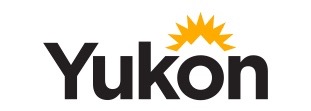 209 Duncan Drive, Whitehorse, Yukon Y1A 7A1  867-667-8130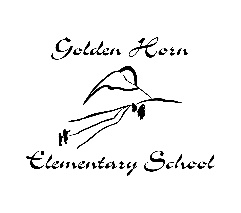 Principal: Darcy LeBlanc          Darcy.LeBlanc@gov.yk.caVice-Principal: Jesse Ward      Jesse.Ward@gov.yk.caSecretary: Jean Nikon               Jean.Nikon@gov.yk.caQuantity Purchase Item1Backback or school bag, large enough to hold duo-tangs, books and lunch kits1Lunch Kit1Water Bottle 1Box of Kleenex1Indoor shoes – Velcro or laces (only if child is able to tie them)(non-marking soles, appropriate for physical education)1Pencil case1Headset or ear buds for technology1Fidget ToolQuantityFee Item$ 70The teacher will purchase the following materials: binders, sharpies, crayons, pencil crayons, pens, pencils, erasers, markers, paper, art supplies, etc. $ 50Activity Fee for Learn to Swim Lessons (8 Lessons)Cheques can be made out to Golden Horn Elementary School or e-transfer to GHES@gov.yk.ca (indicate teacher name, grade, student name and what it is for).Cheques can be made out to Golden Horn Elementary School or e-transfer to GHES@gov.yk.ca (indicate teacher name, grade, student name and what it is for).